UTLÅTANDE	VN/20020/2020 MMM059:00/202019.1.2021Enligt sändlistaBEGÄRAN OM UTLÅTANDE OM UTKASTET TILL REGERINGENS PROPOSITION TILL RIKSDAGEN MED FÖRSLAG TILL LAGAR OM ÄNDRING AV 18 § I LAGEN OM STRUKTUR- STÖD TILL JORDBRUKET OCH 41 § I LAGEN OM STRUKTURSTÖD FÖR RENHUSHÅLLNING OCH NATURNÄRINGARJord- och skogsbruksministeriet uppmanar instanserna på sändlistan komma med utlåtanden om det bilagda utkastet.Utlåtandena skickas senast 2.2.2021 i första hand per e-post till adressen kirjaamo@mmm.fi el- ler per brev till Jord- och skogsbruksministeriet, PB 30, 00023 STATSRÅDET. Utlåtandena som sänds elektroniskt levereras i pdf-, word- eller rtf-format.Denna begäran om utlåtande finns bara i elektronisk form.Ytterligare information ges av lagstiftningsråd Mika Saari, tfn 0295 16 2134 och jordbruksö- verinspektör Sanna Koivumäki, tfn 0295 16 2437, e-post: förnamn.efternamn@mmm.fiAvdelningschef	Minna-Mari kailaLagstiftningsråd	Mika SaariBILAGOR:Utkast till regeringens proposition (utkast på finska) Lagförslag (utkast på svenska)Ministeriets begäran om utlåtande finns också att få på ministeriets webbplats under rubriken På remiss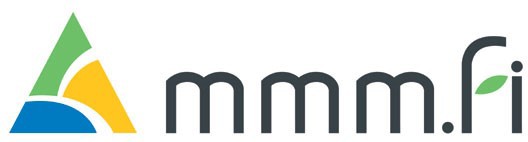 MAA-  JA METSÄTALOUSMINISTERIÖ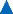 ▴ PL 30, 00023 VALTIONEUVOSTO (Helsinki)▴ puh. 0295 16 001 ▴ faksi (09) 160 54202JORD- OCH SKOGSBRUKSMINISTERIET▴ PB 30, 00023 STATSRÅDET (Helsingfors)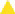 ▴ tfn 0295 16 001 ▴ fax (09) 160 54202MINISTRY OF AGRICULTURE AND FORESTRY▴ PO Box 30, FI-00023 GOVERNMENT, Finland (Helsinki)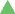 ▴ tel. +358 295 16 001 ▴ fax +358 9 160 54202SÄNDLISTAFinansministeriet LivsmedelsverketNärings-, trafik- och miljöcentralernaJord- och skogsbruksproducenternas Centralförbund MTK rf Svenska Lantbruksproducenternas Centralförbund SLC rf SametingetRenbeteslagsföreningen rf Centrala finansiella instituten:Aktia Bank Danske Bank NordeaOP Gruppen S-PankkiSvenska Handelsbanken Sparbanksgruppen